21 апреля  День пряников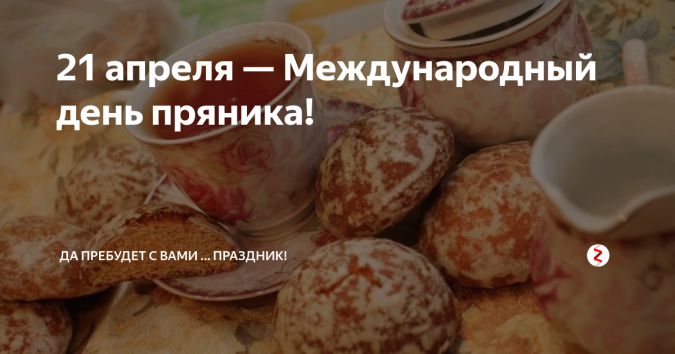 Цель: приобщение детей к русской культуре через знакомство с национальным кушаньем – медовым пряником.Задачи: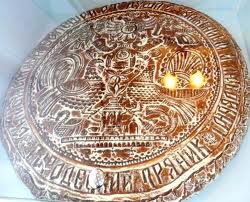 Образовательные:Познакомить детей с тем, что пряник считался одним из самых любимых угощений русского человекаПознакомить детей с тем из чего делали и делают пряники: мука, мед, соль, сахар, корицаДать детям представление о свойствах муки: сухая рассыпчатая, при добавлении воды набухает, получается тесто, из которого можно лепить.Показать детям, что в воде растворяется соль и сахар и поэтому тесто получается соленым и сладким.Развивающие:1.Развивать мелкую моторику при лепке пряников из теста с помощью формочек.2.Развивать интерес к русской культуре,  через знакомство с предметами ближайшего окружения.Воспитательные:Воспитывать чувство любви к Родине.Воспитывать уважение к труду людей изготавливающих пряники.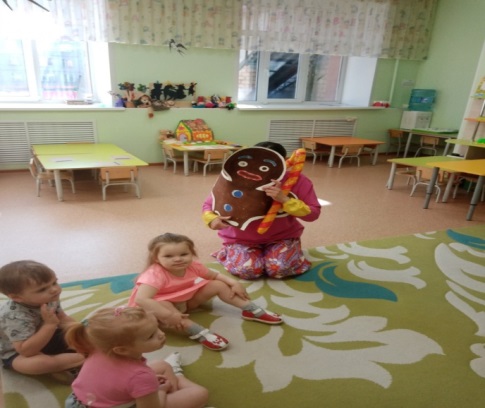                                                       Ход  занятияВоспитатель:  Ребята, посмотрите к нам в гости, пришел сказочный пряник (заходит пряник под музыку)Пряник: Здравствуйте ребята! А вы меня не узнали? Я сказочный пряник и у меня сегодня день рождения! Но все про него забыли, и никто меня не поздравляет. Воспитатель: Как же, мы помним и поздравляем тебя с твоими именинами. Ребята, а чтобы вам узнать, когда родился Пряник, я предлагаю вам посмотреть мультфильм. (Пряничный человечек)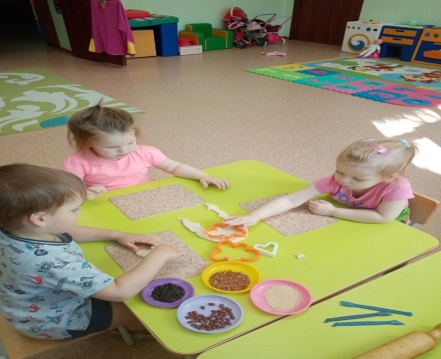        А из чего пекли пряники? Чем украшали? Какие пряники бывают.Я сегодня предлагаю вам самим испечь пряник и украсить их, а для этого мы с вами оденем фартуки и колпаки и замесим тесто. Также у нас есть украшения для наших пряников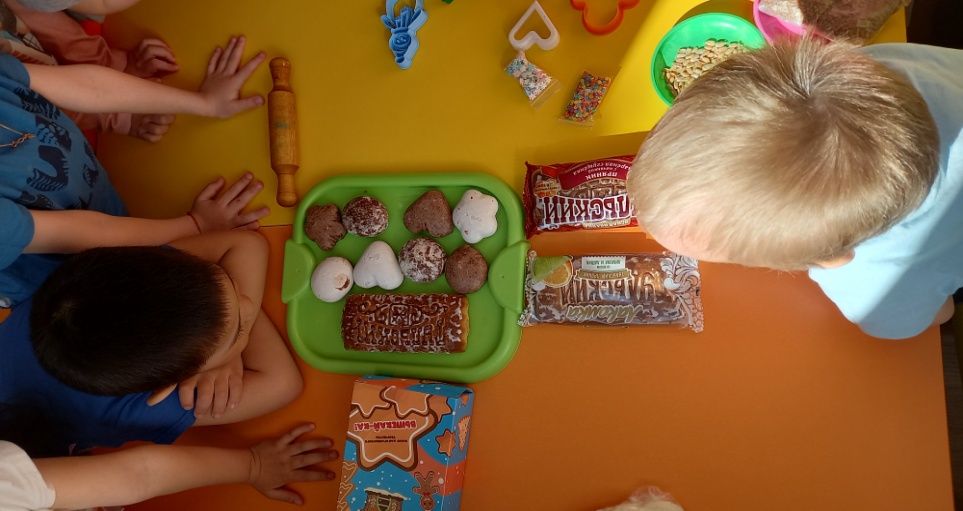 